SÝKORKY – TÝDENNÍ PLÁN TŘÍDY 2.A2.4. – 5.4. 2024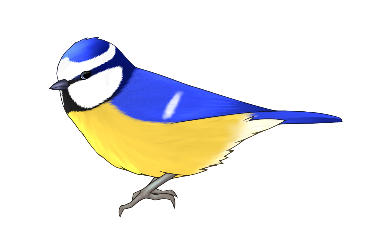                             Informace pro děti a jejich rodičeVítám všechny zpátky po Velikonocích, snad jste si je užili a pořádně jste si odpočinuli.Ve čtvrtek si během půlených hodin napíšeme ověřovací práci z českého jazyka. V práci se budeme zabývat: tvrdým a měkkým y/i; skupinami bě, pě, vě, dě, tě, ně, mě; slovy s u/ú/ů; slabikotvorným r, l, m a vzkazem.V pátek si spolu projdeme čtenářskou lekci, kterou pro nás připravila paní učitelka Jana Kopecká. 		Týdenní plán učivaKRITÉRIA PRO SEBEHODNOCENÍ                                    MOJE CÍLE A SEBEHODNOCENÍCO MĚ TĚŠILO                                                       CO MĚ NETĚŠILOMatematikanové téma: násobilka tříprocvičování: násobilka dvou, sčítání a odčítání do 100, pavučinyPS: 54/2; 63/1; 67/3; 64/3Český jazyknové téma: tvary slovprocvičování: tvrdé a měkké souhlásky; skupiny bě, pě, vě, dě, tě, ně, mě; slabikotvorné r, l, mOVĚŘOVACÍ PRÁCE – ČTVRTEKUč.: 81 – žlutý rámeček; 81/8Svět kolem násnové téma: působ života, rozdělení dne – ráno, dopoledne, poledne…opakování: hodiny, časUč.: 47PS: 30/1, 2AngličtinaUnit 7 My town: SB str. 71-72A      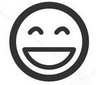 ZVLÁDÁM SÁM/AB           ZVLÁDÁM S LEHKOU DOPOMOCÍ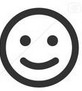 C          ZVLÁDÁM S DOPOMOCÍ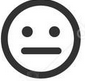 D         NEZVLÁDÁM                                                                                                   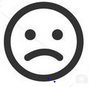 MatematikaVypočítám příklady na násobení třemi.Český jazykVymyslím různé tvary slov k základnímu tvaru slova.Svět kolem násPojmenuji části dne a vím kdy jsou.AngličtinaTvořím věty s vazbou There is/There are…Co se ti tento týden povedlo?